Мониторинг объекта (ОН –Малахова О.А.) с. Чернышевка, 27.03. 2023Проведение капитального ремонта кабинетов (3 каб.) естественнонаучного и технологического направления «Точка Роста», МБОУ школа с. Чернышевка(источник финансирования - м/б)Подрядчик ИП Мазильников. Сроки выполнения работ: 13.03-15.04.2023.На объекте работают 2 чел. Идет ремонт первого кабинета. Выполнены работы по выравниванию и оштукатуриванию стен. Стены сохнут под покраску. Приступили к ремонту потолка. Подготовлена поверхность пола для укладки линолеума.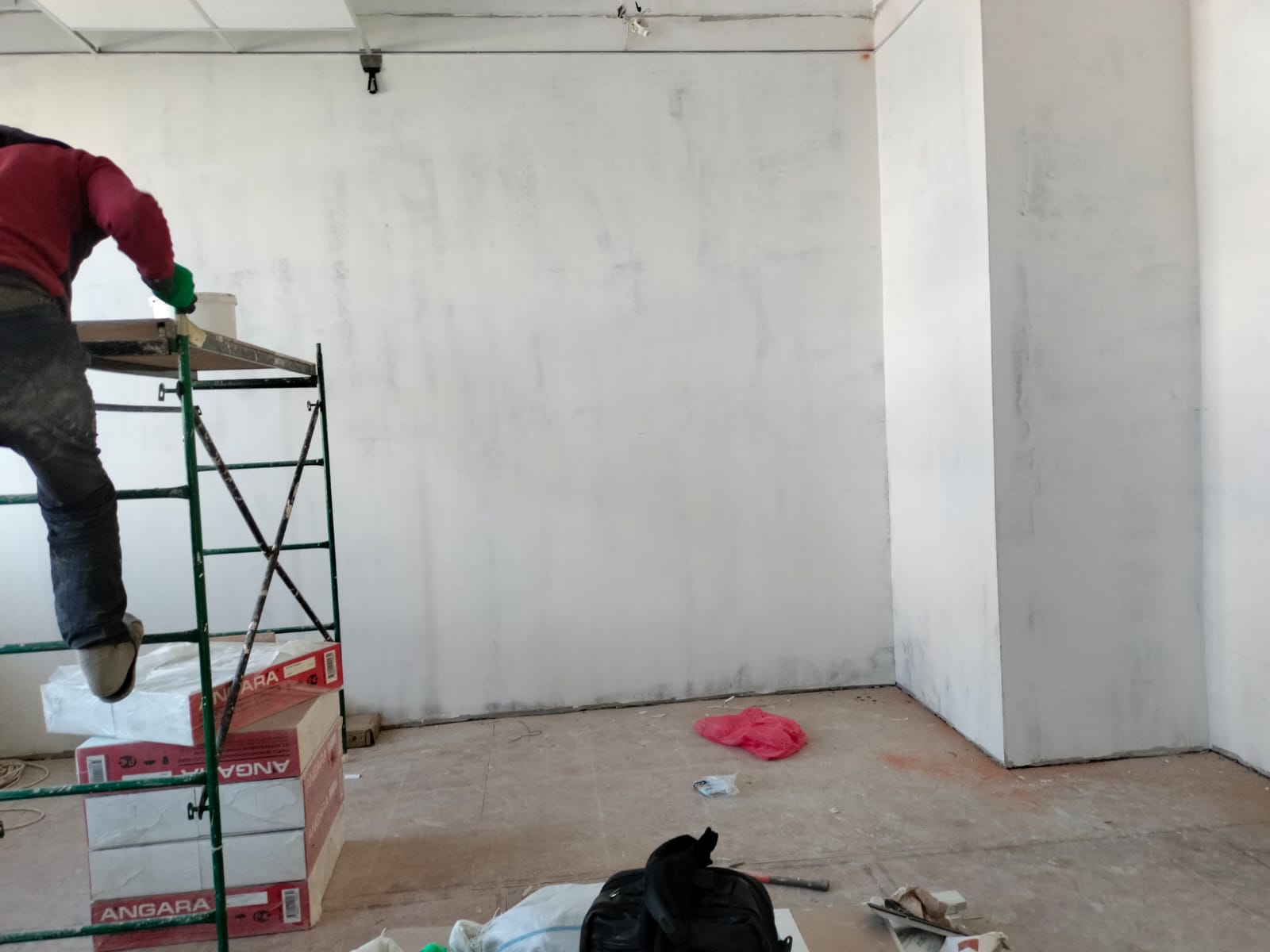 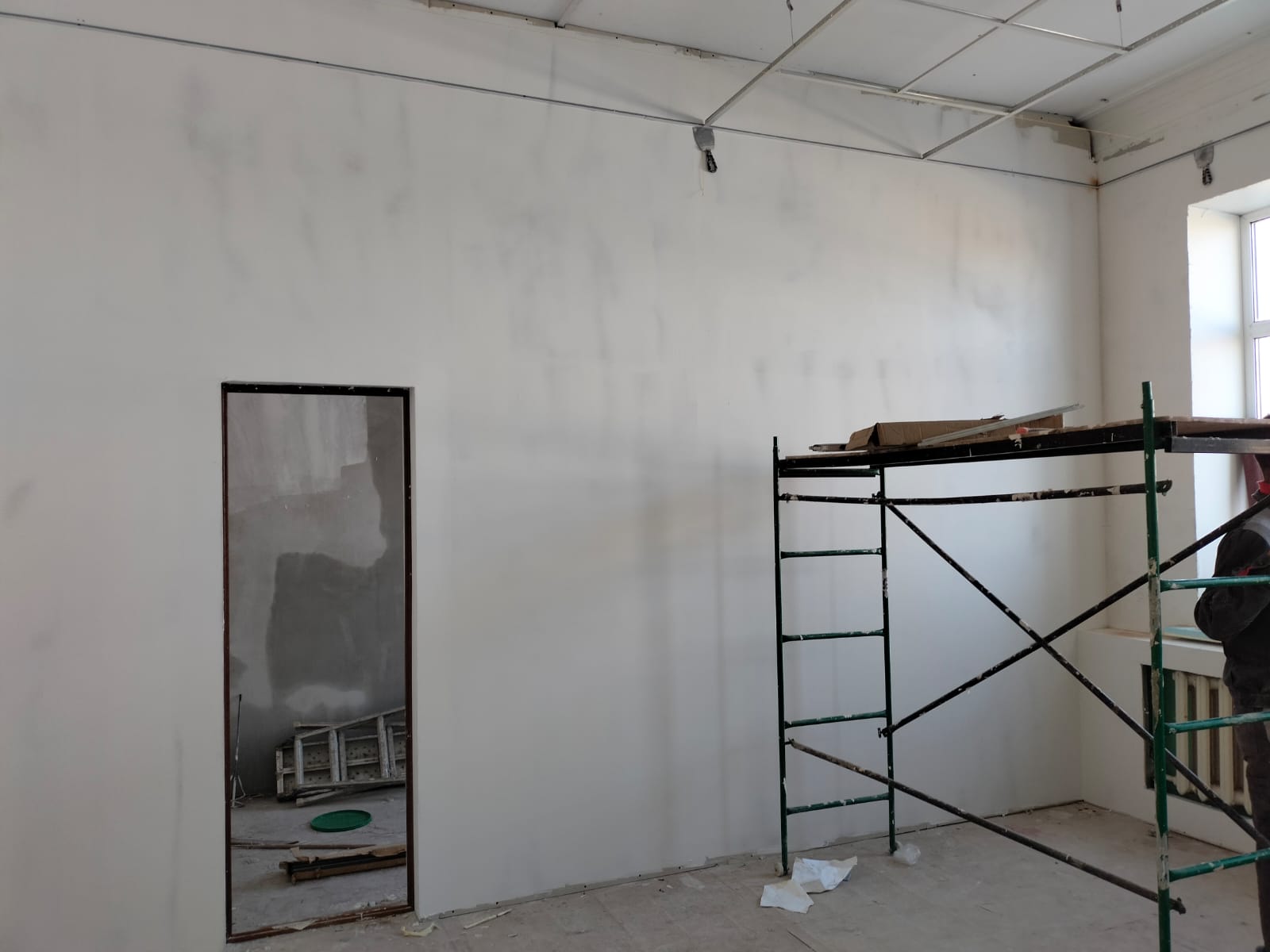 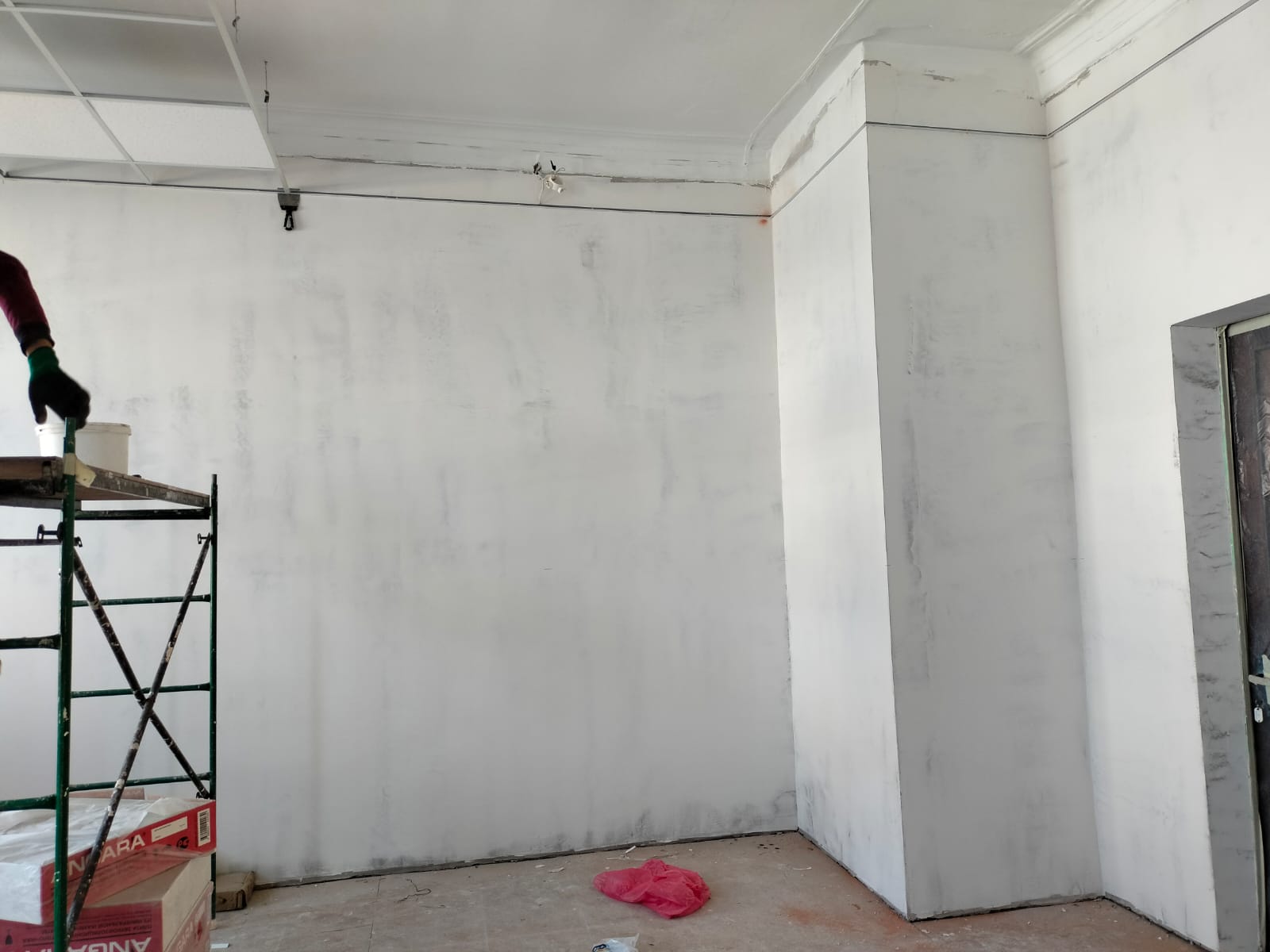 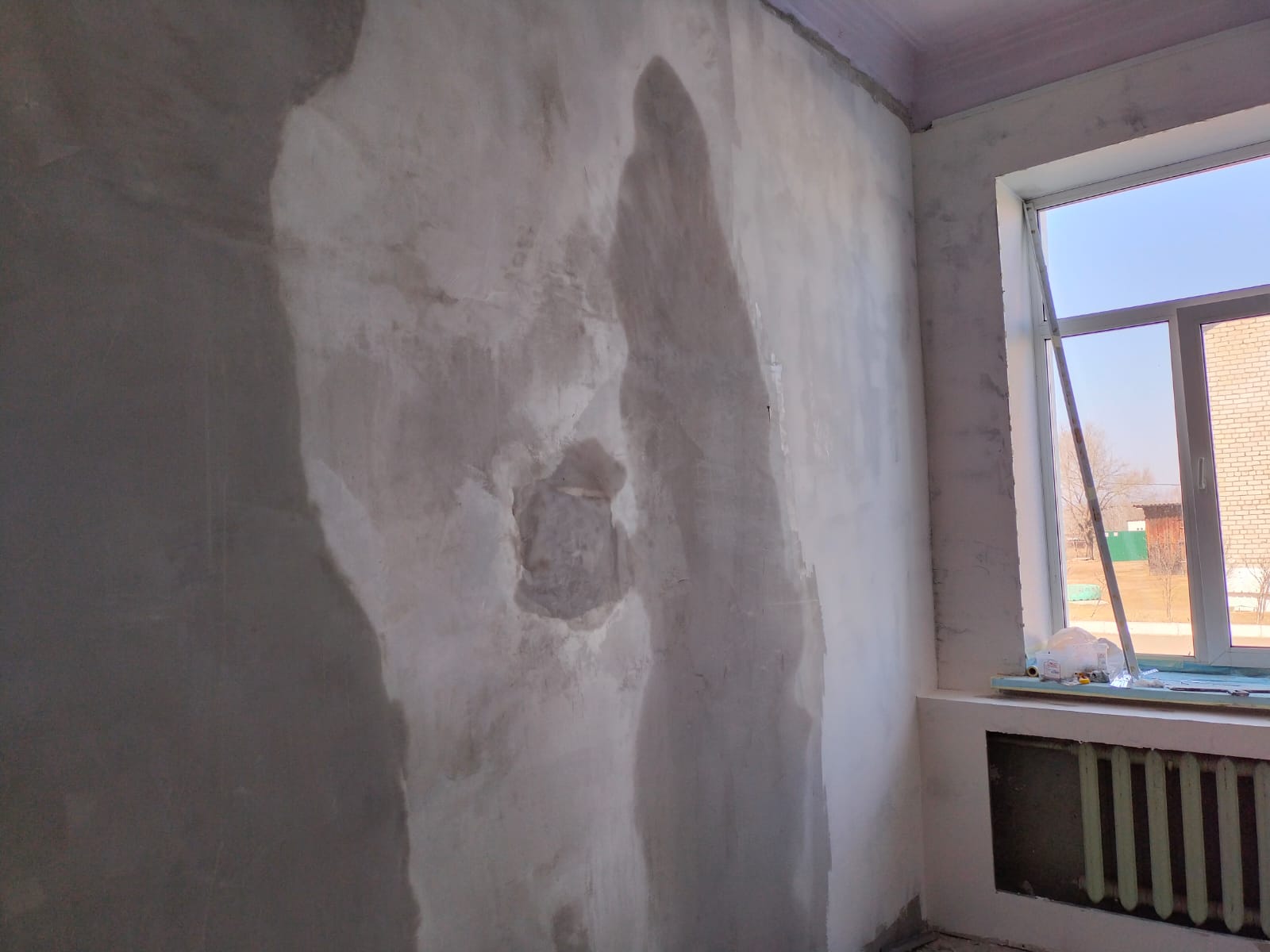 